ビクトリア終日観光ツアーバンクーバー・ダウンタウンから発着バンクーバーに着いたら足を延ばしてビクトリアに観光してみませんか？ビクトリアはバンクーバー島の最南端に位置するブリティッシュコロンビアの州都です。古い英国の面影を残す建物の周りに花が咲き乱れる温暖で美しいガーデンシティとして知られています。ビクトリアの見どころはブッチャートガーデン。フェリーからの素晴らしい眺めもお楽しみいただけます。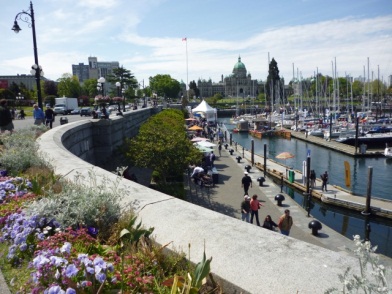 スケジュール　07:00-07:30 	バンクーバー・ダウンタウン内ホテル出発09:00	ツワッセン港よりフェリーにてビクトリアへ出発10:35	スワッツベイ港到着11:00	ブッチャートガーデン到着、入園12:30	ブッチャートガーデン出発13:15	ランチ、お食事後自由行動15:30	ビクトリア・ダウンタウン出発17:00	スワッツベイ港よりフェリーにてバンクーバーへ出発18:35	ツワッセン港到着19:00-19:30	バンクーバー・ダウンタウン内ホテル到着費用：　大人210ドル、子供190ドル料金に含まれているもの：車代、日本語ガイド代、往復フェリー代、税金、チップ
昼食代、ブッチャートガーデン入園料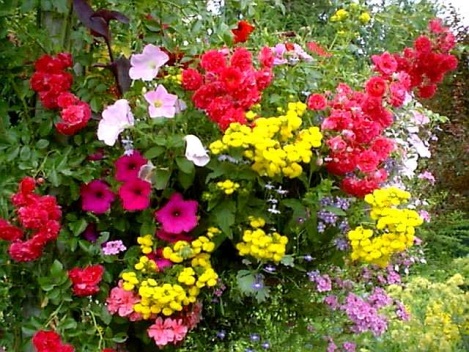 最小催行人数：2名受付期限電話からは前日14時までWebからは前々日18時までお申込み・お問い合わせカナダ・トラベル　バンクーバー支店電話　(604)683-5430Web　http://www.canada-travel.com